Publicado en Madrid el 27/01/2023 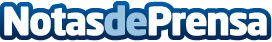 Iberik Hoteles destaca las propiedades curativas del aguaLa cadena hotelera ha realizado una fuerte apuesta por el turismo termal con dos hoteles balneario en la Ribeira Sacra y la Ruta del CísterDatos de contacto:Sara Rodríguez910 222 678Nota de prensa publicada en: https://www.notasdeprensa.es/iberik-hoteles-destaca-las-propiedades Categorias: Medicina Galicia Entretenimiento Turismo Medicina alternativa Belleza http://www.notasdeprensa.es